Module DetailPART B Module ScheduleModule Learning Outcomes  (CAN BE EXPANDED)Module Learning, Coursework and AssessmentLearning Outcomes at module level should be capable of being assessed. Please indicate assessment methods and the outcomes they will assessIndicative Content (Module Content)Please provide a heading, a description and a percentage of each module content. Module Resources FOR COLLEGE USE ONLY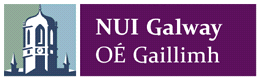 New Module FormEssential Information Required for Module Manager ACADEMIC YEAR 2014-15Title  Legal opinion or advice(maximum 50 characters)Title  Legal opinion or advice(maximum 50 characters)Title  Legal opinion or advice(maximum 50 characters)Title  Legal opinion or advice(maximum 50 characters)Title  Legal opinion or advice(maximum 50 characters)Title  Legal opinion or advice(maximum 50 characters)Title  Legal opinion or advice(maximum 50 characters)Title  Legal opinion or advice(maximum 50 characters)DescriptionIn this module you will be centrally involved in submitting an opinion or advice to a national, regional or international body.  The body may be governmental (e.g. the Law Reform Commission), non-governmental (e.g. Amnesty International) or intergovernmental (e.g. Council of Europe, EU or UN).  The opinion/advice may include an amicus curiae intervention before a domestic, regional or international court or adjudicative body.  (brief description of the content of the module between 75 – 150 words)DescriptionIn this module you will be centrally involved in submitting an opinion or advice to a national, regional or international body.  The body may be governmental (e.g. the Law Reform Commission), non-governmental (e.g. Amnesty International) or intergovernmental (e.g. Council of Europe, EU or UN).  The opinion/advice may include an amicus curiae intervention before a domestic, regional or international court or adjudicative body.  (brief description of the content of the module between 75 – 150 words)DescriptionIn this module you will be centrally involved in submitting an opinion or advice to a national, regional or international body.  The body may be governmental (e.g. the Law Reform Commission), non-governmental (e.g. Amnesty International) or intergovernmental (e.g. Council of Europe, EU or UN).  The opinion/advice may include an amicus curiae intervention before a domestic, regional or international court or adjudicative body.  (brief description of the content of the module between 75 – 150 words)DescriptionIn this module you will be centrally involved in submitting an opinion or advice to a national, regional or international body.  The body may be governmental (e.g. the Law Reform Commission), non-governmental (e.g. Amnesty International) or intergovernmental (e.g. Council of Europe, EU or UN).  The opinion/advice may include an amicus curiae intervention before a domestic, regional or international court or adjudicative body.  (brief description of the content of the module between 75 – 150 words)DescriptionIn this module you will be centrally involved in submitting an opinion or advice to a national, regional or international body.  The body may be governmental (e.g. the Law Reform Commission), non-governmental (e.g. Amnesty International) or intergovernmental (e.g. Council of Europe, EU or UN).  The opinion/advice may include an amicus curiae intervention before a domestic, regional or international court or adjudicative body.  (brief description of the content of the module between 75 – 150 words)DescriptionIn this module you will be centrally involved in submitting an opinion or advice to a national, regional or international body.  The body may be governmental (e.g. the Law Reform Commission), non-governmental (e.g. Amnesty International) or intergovernmental (e.g. Council of Europe, EU or UN).  The opinion/advice may include an amicus curiae intervention before a domestic, regional or international court or adjudicative body.  (brief description of the content of the module between 75 – 150 words)DescriptionIn this module you will be centrally involved in submitting an opinion or advice to a national, regional or international body.  The body may be governmental (e.g. the Law Reform Commission), non-governmental (e.g. Amnesty International) or intergovernmental (e.g. Council of Europe, EU or UN).  The opinion/advice may include an amicus curiae intervention before a domestic, regional or international court or adjudicative body.  (brief description of the content of the module between 75 – 150 words)DescriptionIn this module you will be centrally involved in submitting an opinion or advice to a national, regional or international body.  The body may be governmental (e.g. the Law Reform Commission), non-governmental (e.g. Amnesty International) or intergovernmental (e.g. Council of Europe, EU or UN).  The opinion/advice may include an amicus curiae intervention before a domestic, regional or international court or adjudicative body.  (brief description of the content of the module between 75 – 150 words)*Note Field to indicate taught through Irish/English/Erasmus     The opinion or advice is to be provided in the English language*Note Field to indicate taught through Irish/English/Erasmus     The opinion or advice is to be provided in the English language*Note Field to indicate taught through Irish/English/Erasmus     The opinion or advice is to be provided in the English language*Note Field to indicate taught through Irish/English/Erasmus     The opinion or advice is to be provided in the English language*Note Field to indicate taught through Irish/English/Erasmus     The opinion or advice is to be provided in the English language*Note Field to indicate taught through Irish/English/Erasmus     The opinion or advice is to be provided in the English language*Note Field to indicate taught through Irish/English/Erasmus     The opinion or advice is to be provided in the English language*Note Field to indicate taught through Irish/English/Erasmus     The opinion or advice is to be provided in the English languageCourse Instances (s)1SPC1, 2SPC1, 3SPC1      (Year 1, 2 or 3 of the Structured PhD Programme of the College of Business, Public Policy and Law)                      Course Instances (s)1SPC1, 2SPC1, 3SPC1      (Year 1, 2 or 3 of the Structured PhD Programme of the College of Business, Public Policy and Law)                      Course Instances (s)1SPC1, 2SPC1, 3SPC1      (Year 1, 2 or 3 of the Structured PhD Programme of the College of Business, Public Policy and Law)                      Module version number and date approved Module version number and date approved Module version number and date approved Module version number and date approved Module version number and date approved Course Instances (s)1SPC1, 2SPC1, 3SPC1      (Year 1, 2 or 3 of the Structured PhD Programme of the College of Business, Public Policy and Law)                      Course Instances (s)1SPC1, 2SPC1, 3SPC1      (Year 1, 2 or 3 of the Structured PhD Programme of the College of Business, Public Policy and Law)                      Course Instances (s)1SPC1, 2SPC1, 3SPC1      (Year 1, 2 or 3 of the Structured PhD Programme of the College of Business, Public Policy and Law)                      ****xx/xx/2012Course Instances (s)1SPC1, 2SPC1, 3SPC1      (Year 1, 2 or 3 of the Structured PhD Programme of the College of Business, Public Policy and Law)                      Course Instances (s)1SPC1, 2SPC1, 3SPC1      (Year 1, 2 or 3 of the Structured PhD Programme of the College of Business, Public Policy and Law)                      Course Instances (s)1SPC1, 2SPC1, 3SPC1      (Year 1, 2 or 3 of the Structured PhD Programme of the College of Business, Public Policy and Law)                      xx/xx/2012Course Instances (s)1SPC1, 2SPC1, 3SPC1      (Year 1, 2 or 3 of the Structured PhD Programme of the College of Business, Public Policy and Law)                      Course Instances (s)1SPC1, 2SPC1, 3SPC1      (Year 1, 2 or 3 of the Structured PhD Programme of the College of Business, Public Policy and Law)                      Course Instances (s)1SPC1, 2SPC1, 3SPC1      (Year 1, 2 or 3 of the Structured PhD Programme of the College of Business, Public Policy and Law)                      xx/xx/2012Course Instances (s)1SPC1, 2SPC1, 3SPC1      (Year 1, 2 or 3 of the Structured PhD Programme of the College of Business, Public Policy and Law)                      Course Instances (s)1SPC1, 2SPC1, 3SPC1      (Year 1, 2 or 3 of the Structured PhD Programme of the College of Business, Public Policy and Law)                      Course Instances (s)1SPC1, 2SPC1, 3SPC1      (Year 1, 2 or 3 of the Structured PhD Programme of the College of Business, Public Policy and Law)                      Date RetiredDate RetiredDate RetiredDate RetiredModule Owner / LecturerLW6101Module Owner / LecturerLW6101Module Owner / LecturerLW6101Module Owner / LecturerLW6101Module Administrator DetailsModule Administrator DetailsModule Administrator DetailsModule Administrator DetailsPlease specify main contact person(s) for exam related queries and contact number /emailPlease specify main contact person(s) for exam related queries and contact number /emailPlease specify main contact person(s) for exam related queries and contact number /emailPlease specify main contact person(s) for exam related queries and contact number /emailPlease specify main contact person(s) for exam related queries and contact number /emailPlease specify main contact person(s) for exam related queries and contact number /emailPlease specify main contact person(s) for exam related queries and contact number /emailPlease specify main contact person(s) for exam related queries and contact number /emailModule CodeLW///(Office use only)Module CodeLW///(Office use only)Module Type Core= Student must take the module      Optional = Choice for Student   Optional for         Core for      Module Type Core= Student must take the module      Optional = Choice for Student   Optional for         Core for      Module Type Core= Student must take the module      Optional = Choice for Student   Optional for         Core for      ECTSMultiple of 5 ectsECTSMultiple of 5 ectsECTSMultiple of 5 ectsCourse Requirement  Pass or Fail                                   (i.e. where a module has to be passed at 40%)Course Requirement  Pass or Fail                                   (i.e. where a module has to be passed at 40%)Course Requirement  Pass or Fail                                   (i.e. where a module has to be passed at 40%)Course Requirement  Pass or Fail                                   (i.e. where a module has to be passed at 40%)Course Requirement  Pass or Fail                                   (i.e. where a module has to be passed at 40%)Course Requirement  Pass or Fail                                   (i.e. where a module has to be passed at 40%)Course Requirement  Pass or Fail                                   (i.e. where a module has to be passed at 40%)Course Requirement  Pass or Fail                                   (i.e. where a module has to be passed at 40%)Semester TaughtSemester TaughtSemester TaughtSemester ExaminedSemester ExaminedSemester ExaminedSemester ExaminedSemester ExaminedRequisite(s)Co-Req.   If they take module X they must take module YCo-Req.   If they take module X they must take module YModules ⁭Modules ⁭Modules ⁭Requisite(s)Pre-Req    The student must have taken and passed a module in previous year   Pre-Req    The student must have taken and passed a module in previous year   Modules ⁭Modules ⁭Modules ⁭Requisite(s)Excl.Req.  If they take module X they CANNOT take module Y   Excl.Req.  If they take module X they CANNOT take module Y   Modules ⁭Modules ⁭Modules ⁭Module Assessment1st Sitting2nd SittingAssessment TypeSubmission of legal opinion/advice and preparation of report, reflecting on experienceAssessment TypeSubmission of legal opinion/advice and preparation of report, reflecting on experienceExam SessionExam SessionExam SessionDurationDurationBonded Modules (modules which are to be examined at the same date and time)Workload:ECTS credits represent the student workload for the programme of study, i.e. the total time the student spends engaged in learning activities. This includes formal teaching, homework, self-directed study and assessment.Modules are assigned credits that are whole number multiples of 5.One credit is equivalent to 20-25 hours of work. For example a year’s work of 60 credits is equivalent to 1200 to 1500 hours or 40 to 50 hours of work per week for two 15 week semesters (12 weeks of teaching, 3 weeks study and formal examinations). No. of Lectures HoursLecture DurationNo. of Tutorials HoursTutorial DurationNo. of Labs HoursLab DurationRecommended No. of self study hours        Recommended No. of self study hours        Placement(s) hoursPlacement(s) hoursPlacement(s) hoursOther educational activities(Describe) and hours allocated Other educational activities(Describe) and hours allocated 100-125 hours undertaking some or all of the following activities:-Taking a brief-Researching area of substantive law-Drafting submission or advice-Amending submission or advice in light of feedback-Preparing a written report on experience100-125 hours undertaking some or all of the following activities:-Taking a brief-Researching area of substantive law-Drafting submission or advice-Amending submission or advice in light of feedback-Preparing a written report on experience100-125 hours undertaking some or all of the following activities:-Taking a brief-Researching area of substantive law-Drafting submission or advice-Amending submission or advice in light of feedback-Preparing a written report on experience*Total range of hours to be automatically totalled (min amount to be hit)*Total range of hours to be automatically totalled (min amount to be hit)*Total range of hours to be automatically totalled (min amount to be hit)*Total range of hours to be automatically totalled (min amount to be hit)*Total range of hours to be automatically totalled (min amount to be hit)On successful completion of this module the learner should be able to:1 Where acting on behalf of or in collaboration with an organisation, take a brief2 Undertake all necessary domestic, international and/or comparative research3 Draft and redraft the opinion or advice4 Present the opinion or advice within the parameters set down by commissioning/collaborating body5 Adapt style and content to a specialist/non-specialist, Irish/regional/international audience6 Undertake formalities involved in submitting opinion/advice7 Undertake any follow-up e.g. requests for further information in the case of an amicus curiae8 Provide a written reflection on experience and how it linked to researchAssessment type, eg. End of year exam, group projectOutcomes assessed% weightingSubmission of legal opinion/advice to national, regional or international body.Presentation of opinion/advice to PhD supervisor along with report (1,000 words) on the experience, lessons learnt and link to research.N.B. Supervisor will assess if student has achieved learning outcomes and must return a mark of 40% or higher for the student to be awarded their credit.1-7860%40%HeadingDescriptionPercentagePreparation and submission of legal opinion/adviceDraft report comprising a written reflection on experienceSee ‘Other educational activities’ above60%40%Suggested Reading ListsLibraryJournalJournalPhysical (e.g. AV’s)IT (e.g. software + version)AdminStudent Quota (where applicable only)Quota(identify number per module where applicable only)Module:                Number:       Quota(identify number per module where applicable only)Module:                Number:       Discipline involved in TeachingLAWDiscipline involved in TeachingLAWShare of FTE(% out of 1)RGAMRGAMRGAM